                           МИНИСТЕРСТВО ПРОСВЕЩЕНИЯ РОССИЙСКОЙ ФЕДЕРАЦИИ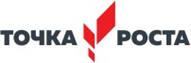 ‌Департамент образования Ярославской области‌‌Управление образования Администрации Гаврилов-ЯмскогоМуниципального районаМОБУ «Пружининская СШ»СОГЛАСОВАНО                                                                                                                                                     УТВЕРЖДЕНОпедагогическим советом                                                                                                                                          Директор Протокол № 6                                                                                                                                                           Бучнева А. Б. от «30» 08 2023 г.                                                                                                                                                     Приказ № 01-09/75                                                                                                                                                                                     от «01» 09 2023 г.РАБОЧАЯ ПРОГРАММАпо внеурочной деятельности«Исследования в биологии»  10 классНаправление: общеинтеллектуальноеСоставитель: Герасимова М.Ю.учитель биологиис.Пружинино2023г.Пояснительная запискаПрограмма внеурочной деятельности «Исследования в биологии» составлена для учащихся 10 -11 классов и соответствует требованиям, предъявляемым к методике организации исследовательской деятельности школьников. Рабочая программа по внеурочной деятельности «Исследования в биологии» раскрывает основные разделы программы, формы и методы работы с учащимися. Основным методическим подходом в рамках данной программы является натуралистический» подход: обучение и воспитание детей на примере живых, «реальных» объектов, существующих в естественных условиях. Программа «Исследования в биологии» относится к общеинтеллектуальному направлению внеурочной деятельности учащихся 10 - 11 классов.  Программа составлена с учетом требований ФГОС СОО. Программа внеурочной деятельности «Исследования в биологии» 10-11 классы составлена на основе Федерального государственного образовательного стандарта среднего общего образования, утвержденного приказом Министерства образования и науки Российской Федерации от 17.05.2012 г.(Приказ № 413 «Об утверждении ФГОС среднего общего образования»), а также Программы элективных курсов. Биология. 10 -11 классы, (авторы: В. И. Сивоглазов, И. Б. Морзунова. Сборник 4., изд. Дрофа, 2014). Программа внеурочной деятельности «Исследования в биологии» предназначена для учащихся 10-11 классов, увлекающихся проектной и исследовательской работой. В данном курсе имеется возможность повторить и углубить знания по разделам биологии учащимися 10-11 классов, что может пригодиться при подготовке к ЕГЭ, а также сформировать практические навыки и развить исследовательские умения учащихся. ФГОС среднего образования требует использования в образовательном процессе технологий деятельностного типа. Методы проектно-исследовательской деятельности определены как одно из условий реализации основной образовательной программы. Современные развивающие программы включают проектную деятельность в содержание различных курсов и курсов внеурочной деятельности. Знания и умения, необходимые для организации проектной и исследовательской деятельности, в будущем станут основой для организации научно-исследовательской деятельности в вузах, колледжах, техникумах и т.д. Критерием успешности подростка становится не столько результативность в изучении школьных предметов, сколько отношение человека к возможностям собственного познания и преобразования природы, истории, самого себя. В курсе «Исследования в биологии» можно выделить три основных направления: 1. Исследования из жизни растений. 2.Исследования из жизни животных.3.Биологические исследования человека. Также предложено несколько работ экологической направленности. Цель курса: -расширение кругозора по основным вопросам биологии и развитие исследовательских умений. Задачи:-расширить кругозор учащихся по отдельным вопросам физиологии и анатомии живых объектов; -показать зависимость живых организмов от разнообразных экологических факторов;- продолжить развитие способности учащихся к мыслительным операциями – анализу, синтезу, сравнению, обобщению, классификации, а также их производным – творчеству и абстрагированию; -продолжить обучение школьников способам самостоятельной организации учебной деятельности – мотивации, планированию, самоконтролю, рефлексии при выполнении исследовательских и проектных работ; -продолжить обучение учащихся работе с различными источниками информации, включая электронные образовательные ресурсы.Программа разработана с использованием современного оборудования центра естественнонаучной и технологической направленности «Точка роста». Цифровые лаборатории по биологии, экологии и физиологии позволяют учащимся знакомиться с параметрами биологического эксперимента не только на качественном, но и на количественном уровне. Использование оборудования центра «Точка роста» при реализации данной программы позволяет создать условия:• для расширения содержания школьного биологического образования;• для повышения познавательной активности обучающихся в естественно-научной области;• для развития личности ребенка в процессе обучения биологии, его способностей, формирования и удовлетворения социально значимых интересов и потребностей;• для работы с одарёнными школьниками, организации их развития в различных областях образовательной, творческой деятельности.Место учебного предмета в учебном плане Программа рассчитана на 1 год обучения (10 класс) из расчёта 1 час неделю. Всего: 34 часа.Общая характеристика курса внеурочной деятельностиПрограмма внеурочной деятельности по общеинтеллектуальному направлению «Исследования в биологии» в полной мере соответствует положениям концепции обучения. Она позволяет учащимся осуществить эвристические пробы, оценить свои потребности и возможности. Программа составлена с учетом требований ФГОС. Программа содержит знания, которые вызывают у учащихся познавательный интерес и представляют ценность при подготовке к сдаче ЕГЭ по биологии, а также для обучения в вузах. В этом заключается ее мотивирующий потенциал. Знания, полученные при обучении поданной программе, способствуют формированию социально активной личности. Особенности содержания программы и виды деятельности учащихся в ходе овладения знаниями и умениями, предусмотренными программой, дают возможность для использования различных методов и форм обучения (индивидуальных, групповых, наглядных, словесных: теоретические исследования, самостоятельные эвристические пробы). Содержание программы распределено во времени с учетом его достаточности для качественного изучения материала и получения запланированных результатов. Основные методы и формы работы с детьми. Основным методическим подходом в рамках данной программы является «натуралистический» подход - т.е. обучение и воспитание детей на примере живых, «реальных» объектов, существующих в естественных условиях.Семинар и лекция как форма обучения предполагает ознакомление учащихся с основами исследовательской работы: подготовкой к исследовательской работе, составлением плана исследовательской работы, проведением исследования, оформлением исследовательской работы, подготовкой к защите работы. Экскурсионная форма обучения предполагает ознакомление учащихся с реальными объектами и явлениями природы. Самостоятельная исследовательская работа учащихся включает: постановку целей и задач исследования, выбор методики, планирование исследования, сбор материала, его первичную обработку, анализ и осмысление полученных данных, написание отчета (статьи, проекта), его защиту на конференции. При выполнении самостоятельных исследовательских работ учащиеся могут пользоваться методическими алгоритмами, которые являются неотъемлемой составной частью программы и позволяют в общих чертах вести исследования самостоятельно. Функция преподавателей на этом ограничиваются консультациями и общим «курированием» процесса работы.Результаты освоения курса внеурочной деятельностиВ результате внеурочной деятельности у выпускников средней школы будут сформированы личностные, познавательные, коммуникативные и регулятивные универсальные учебные действия как основа учебного сотрудничества и умения учиться в общении.Личностные универсальные учебные действия: учащийся научится: - положительному отношению к исследовательской деятельности; - приобретѐт интерес к новому содержанию и новым способам познания; - сориентируется на понимание причин успеха в исследовательской деятельности, в том числе на самоанализ и самоконтроль результата, на анализ соответствия результатов требованиям конкретной задаче, понимание предложений и оценок учителя, взрослых, товарищей, родителей;- приобретѐт способность к самооценке на основе критериев успешности исследовательской деятельности. учащийся получит возможность для формирования: - внутренней позиции на уровне понимания необходимости исследовательской деятельности, выраженного в преобладании познавательных мотивов и предпочтении социального способа оценки деятельности; - выраженной познавательной мотивации; - устойчивого интереса к новым способам познания. Познавательные универсальные учебные действия учащийся научится: - проводить исследования объектов живой природы; - объяснять общебиологические особенности; - распознавать методы изучения объектов живой природы; - работать с лабораторным оборудованием и приемами работы с ним; - объяснять физиологические процессы, протекающие в живых объектах; - объяснять анатомическое строение живых объектов; - осуществлять поиск нужной информации для выполнения учебного исследования с использованием учебной и дополнительной литературы в открытом информационном пространстве, в т. ч. контролируемом пространстве Интернет; - использовать знаки, символы, модели, схемы для решения познавательных задач и представления их результатов; - высказываться в устной и письменной формах; - ориентироваться на разные способы решения познавательных исследовательских задач; - анализировать объекты, выделять главное; - устанавливать причинно-следственные связи; - строить рассуждения об объекте; - видеть проблемы, ставить вопросы, выдвигать гипотезы, планировать и проводить наблюдения и эксперименты, высказывать суждения, делать умозаключения и выводы, аргументировать (защищать) свои идеи. учащийся получит возможность научиться: - работать с готовыми микропрепаратами и изготовлять микропрепараты; - ставить физиологический эксперимент; - работать с оптическими приборами и лабораторным оборудованием; - подбирать объект для эксперимента в соответствии с поставленными задачами; - четко и лаконично формулировать цели и выводы эксперимента; - при оформлении работ соблюдать наглядность, научность и эстетичность; - проводить экологический мониторинг; - оформлять экологические паспорта; - объяснять некоторые аспекты ЗОЖ; - осуществлять расширенный поиск информации в соответствии с исследовательской задачей с использованием ресурсов библиотек и сети Интернет; - фиксировать информацию с помощью инструментов ИКТ; - осознанно и произвольно строить сообщения в устной и письменной форме; - строить логическое рассуждение, включающее установление причинно-следственных связей. Коммуникативные универсальные учебные действия учащийся научится: - допускать существование различных точек зрения; - учитывать разные мнения, стремиться к координации; - формулировать собственное мнение и позицию; - договариваться, приходить к общему решению; - соблюдать корректность в высказываниях; - задавать вопросы по существу; - использовать речь для регуляции своего действия; - контролировать действия партнера; - владеть монологической и диалогической формами речи; - находить информацию и выявлять главное; - составлять план исследования и выделять главное в презентации. учащийся получит возможность научиться: - учитывать разные мнения и обосновывать свою позицию; - аргументировать свою позицию и координировать ее с позицией партнеров при выработке общего решения в совместной деятельности; - с учетом целей коммуникации достаточно полно и точно передавать партнеру необходимую информацию как ориентир для построения действия; - допускать возможность существования у людей разных точек зрения, в том числе не совпадающих с его собственной, и учитывать позицию партнера в общении и взаимодействии; - осуществлять взаимный контроль и оказывать партнерам в сотрудничестве необходимую взаимопомощь; - устанавливать связь окружающей среды с объектами живой природы. Регулятивные универсальные учебные действия учащийся научится: - принимать и сохранять учебную задачу; - учитывать выделенные учителем ориентиры действия; - планировать свои действия; - осуществлять итоговый и пошаговый контроль; - адекватно воспринимать оценку учителя; - вносить коррективы в действия на основе их оценки и учета сделанных ошибок; - выполнять учебные действия в материале, речи, в уме. учащийся получит возможность научиться: - проявлять познавательную инициативу; - самостоятельно учитывать выделенные учителем ориентиры действия в незнакомом материале; - преобразовывать практическую задачу в познавательную; -самостоятельно находить варианты решения познавательной задачи. Содержание курса внеурочной деятельности «Исследования в биологии» 34часа Тема 1 Биология и области исследования. (1ч) Введение. Биология и области исследований, возможности применения результатов исследования. Самые интересные научные открытия в биологии. Описание задач и общей структуры исследовательской деятельности. Работа с книгой, научной литературой. Использование образовательных ресурсов сети Интернет. Основные доступные методы исследования Практические работы: Использование образовательных ресурсов сети Интернет. Тема 2.Исследования из жизни растений, с использованием оборудования «Точка роста». (10ч)Правила работы с микроскопом и биологическим оборудованием. Техника безопасности. Особенности исследования по изучению жизни растений. Подготовительные работы по учебным опытам с растениями. Строение и химический состав клетки растений. Органы растений и их клеточное строение. Клеточная мембрана и ее функции. Основные вещества растительной клетки. Приготовление микропрепарата и рассмотрение растительной клетки в микроскоп. Опыты по поступлению веществ в растительную клетку. История открытия и изучения клеточного строения растений. Основные свойства цитоплазмы. Движение цитоплазмы в клетке. Органоиды клетки. Включения и запасные вещества в клетке. Кристаллические включения в клетке. Значение запасных веществ в клетке.Фотосинтез. История открытия процесса фотосинтеза. Лист как орган фотосинтеза. Хлоропласты и хлорофилл. Космическая роль зеленого растения. Механизм и химизм процесса фотосинтеза. Влияние окружающих условий на фотосинтез. Влияние температуры на фотосинтез. Влияние углекислого газа на фотосинтез Водный режим растений. Роль воды в жизни растений. Поглощение воды корнями растений. Пути передвижения воды по растению. Корневое давление, транспирация, гуттация. Изучение физиологических особенностей растений разных мест обитания. Строение корня. Строение конуса нарастания корня пшеницы. Роль отдельных минеральных элементов в растении. Изучение поглощения воды корнем и ее передвижение в стебель (корневое давление). Дыхание. Значение дыхания в жизни растений. Физиологические и биохимические основы дыхания. Клеточное строение листа. Поглощение кислорода при дыхании листьев, стебля и корня. Рост и движение растений. Общие понятия о росте растений. Фазы роста. Внутренние условия роста растений. Конус нарастания стебля. Рост побега. Раздражимость растений. Движение растений. Листовая мозаика. Фототропизм, геотропизм. Настии и нутации. Ростовые движения растений под влиянием света — тропизмы. Приспособленность растений к среде обитания. Периодические явления в жизни растений. Листопад. Период покоя. Зимостойкость и холодостойкость растений. Морозоустойчивость растений. Изучение приспособленности растений в нашей местности. Развитие и размножение растений. Индивидуальное развитие растений. Факторы, определяющие развитие растений. Размножение растений. Особенности строения органов размножения растений. Пыльца. Гетеростилия (разностолбчатость). Приспособления к опылению у растений. Вегетативное размножение растений. Прививка. Жизнь растения как целого организма. Лабораторный практикум, с использованием оборудования «Точка роста».: 1. Техника безопасности. Приготовление микропрепарата растительной клетки. 2. Опыты по поступлению веществ в растительную клетку. 3. Влияние температуры на фотосинтез. Построение температурной кривой. Влияние углекислого газа на фотосинтез. 4. Водный режим растений: испарение воды листьями при разных внешних условиях. 5. Изучение степени загрязнения воздуха по листьям. Исследовательские и проектные работы: 1.Влияние факторов внешней среды на рост и развитие растений. 2.Влияние температурных условий и углекислого газа на процесс фотосинтеза. 3.Оределение степени загрязнения воздуха по листьям растений. 4.Сезонные изменения в жизни растений нашей местности. Тема 3. Исследования из жизни животных, с использованием оборудования «Точка роста». (10часов). Основные методы исследования за жизнью животных. Беспозвоночные животные. Простейшие и кишечнополостные. Процессы жизнедеятельности простейших. Раздражимость. Питание. Выделение. Движение простейших и кишечнополостных. Строение тела животных. Особенности строения и функции кожи и ее производных. Морфологические и физиологические особенности кожных желез. Связь между физиологической деятельностью организма животного и его строением. Плоские и кольчатые черви. Движение червей. Раздражимость. Питание. Роль дождевых червей в перемешивании почвы. Пиявки: особенности строения, питания, движения. Значение пиявок. Пищеварение. Сущность процесса пищеварения у беспозвоночных и позвоночных животных. Эволюция системы органов пищеварения. Пищеварение в ротовой полости и желудке. Пищеварение в желудке жвачных животных. Пищеварение в кишечнике. Питательные вещества. Качественные реакции. Ферментативный характер реакций расщепления питательных веществ. Дыхание. Физиология дыхания. Зависимость дыхания анамний от условий внешней среды. Особенности дыхания птиц и ныряющих животных. Обмен веществ и энергии. Питание. Обмен веществ — основная функция жизни. Обмен белков. Обмен углеводов и жиров. Обмен минеральных веществ и воды. Витамины. Внешние признаки авитаминоза. Обмен энергии в организме. Влияние температуры на активность животных и окраску тела. Терморегуляция. Приспособленность холоднокровных и теплокровных животных к изменениям температуры. Внутренняя секреция. Железы внешней, внутренней и смешанной секреции. Внутренняя секреция у высших животных. Гормоны и их влияние на организм. Лактация. Образование и выделение молока. Нервная система и органы чувств. Раздражимость и проводимость. Развитие нервной системы и врожденное поведение животных. Условные и безусловные рефлексы. Эволюция высшей нервной деятельности (ВНД) у позвоночных животных. Анализаторы. Поведение животных. Выработка условных рефлексов на действие различных раздражителей у разных групп организмов. Лабораторный практикум, с использование оборудования «Точка роста»: 1. Реакция простейших на различные раздражители (соль, уксусная кислота, свет). 2. Реакция дождевого червя на действие различных раздражителей. 3. Движение медицинской пиявки. 4. Действие желудочного сока на белок и крахмал. Цветные реакции на белок. 5.Влияние температуры на активность земноводных. Исследовательские и проектные работы: 1.Модификационная изменчивость животных. 2. Простейшие как показатель чистоты водоемов. 3. Экологические последствия и их влияние на животных. 4. Роль медицинских пиявок в жизни человека. Тема 4. Человек как объект исследования в биологии с использование оборудования «Точка роста»,(10ч) Особенности экспериментальной работы с человеком. Черты сходства и различия с другими группами животных. Подготовка оборудования для опытов. Регуляция функций организма. Организм как целое. Нейрогуморальная регуляция функций организма. Гуморальная регуляция функций организма. Нервная регуляция функций организма. Функциональные системы. Безусловные рефлексы человека. Внутренняя среда организма. Постоянство внутренней среды организма. Гомеостаз. Кровь. Клинический анализ крови человека. Защитные свойства крови. Свертывание крови. Иммунитет. Тканевая несовместимость. Группы крови. Определение групп крови. Переливание крови. Строение и функции органов кровообращения. Морфология и физиология сердца. Операции на сердце. Реанимация. Приемы реанимационных действий. Проводящая система сердца. Электрические явления в сердце. Автоматия сердца. Регуляция сердечной деятельности. Пульс. Движение крови по сосудам. Функциональные пробы. Дыхание. Воздушная среда. Газообмен в легких и тканях. Дыхательные движения. Регуляция дыхания. Пищеварение. Питательные вещества и пищевые продукты. Методы изучения функций пищеварительных желез. Переваривание и всасывание пищи. Регуляция пищеварения. Поддержание постоянства питательных веществ в крови. Центры голода и насыщения. ВНД и психология. Происхождение и некоторые особенности психики. Отражение в живой и неживой природе. Ощущение и восприятие. Иллюзии, представления памяти, наблюдения. Определение объема памяти, объема внимания. Память, мышление, речь. Виды памяти. Законы памяти. Правила запоминания. Изучение логического мышления, влияние позы на результат деятельности. Эмоции. Темперамент. Характер. Определение типов темперамента. Эмоции и мимика лица. Лабораторный практикум, с использование оборудования «Точка роста».: 1. Определение частоты сердечных сокращений в зависимости от физической нагрузки. 2. Приемы реанимационных действий. 3. Микроскопическое строение клеток 4. Нарушение свойств белков при действии на них алкоголя. 5. Действие антибиотиков на фермент слюны. Исследовательские и проектные работы: 1.Влияние физических нагрузок на развитие мышечной системы 2. История открытия клетки 3. Вредные привычки и их влияние на здоровье человека 4. Способы улучшения памяти. Тема 5. Общебиологические исследования (3час) Генетика как наука. Основные методы изучения генетики. Модельный объект генетики — плодовая мушка дрозофила. Содержание дрозофил на питательных средах. Анализ наследования признаков в F1 при моногибридном и дигибридном скрещивании. Приспособленность организмов и ее относительность. Влияние экологических факторов на организмы. Экологический мониторинг. Определение содержания в воде загрязняющих веществ. Экологические характеристики вида (экологическая ниша). Лабораторный практикум: 1. Анализ наследования признаков в F1 при моногибридном и дигибридном скрещивании (на примере мушки дрозофилы). 2. Опыты по изучению приспособленности организмов к условиям существования: превращение наземных форм растений в водную форму и наоборот (традесканция, водокрас, гигрофила). 3. Составление экологической характеристики вида, паспортизация комнатных растений. Исследовательские и проектные работы: 1 Научные открытия в генетике. 2. Влияние экологических факторов на организм. Тематическое планированиеМатериально-техническое обеспечение программыОрганизационные условия, позволяющие реализовать содержание дополнительной образовательной программы «Шаги в экспериментальную биологию» предполагают наличие оборудования центра «Точка роста»: - цифровая лаборатория по биологии; - цифровая лаборатория по экологии;- - цифровая лаборатория по физиологии - микроскоп цифровой; - комплект посуды и оборудования для ученических опытов; - мультимедийного оборудования (компьютер, ноутбук, проектор, флэш- карты, экран, средства телекоммуникации (локальные школьные сети, выход в интернет). Дидактическое обеспечение предполагает наличие текстов разноуровневых заданий, тематических тестов по каждому разделу темы, инструкций для выполнения практических и лабораторных работ. Литература1. Агафонова И. Б., Сивоглазов В. И. Биология животных. — М.: Дрофа, 2009. — (Элективные курсы.) 2. Агафонова И. Б., Сивоглазов В. И. Биология растений, грибов, лишайников. — М.: Дрофа, 2017. — (Элективные курсы.) 3. Бинас А. В., Маш Р. Д. и др. Биологический эксперимент в школе: кн. для учителя. — М.: Просвещение, 1990. 4. Каменский А. А. Организм человека: просто о сложном. — М.: Дрофа, 2017. 5. Мансурова С. Е., Кокуева Г. Н. Следим за окружающей средой нашего города. 9—11 кл.: школьный практикум. — М.: Владос, 2013. 6. Марина А. В. Конспекты уроков для учителя биологии: уроки ботаники. 6 кл. — М.: Владос, 2013. 7. Пугал Н. А. Использование натуральных объектов при обучении биологии. — М.: Владос, 2013. 8. Яковлева А. В. Лабораторные и практические занятия по биологии. 9 кл. — М.: Владос, 2003Интернет-ресурсы1.   https://moodledata.soiro.ru/eno/met_rec.pdf.  Лабораторный практикум по биологии.2.   https://urok.1sept.ru/articles/611487 методические разработки с использованием цифровой лаборатории.3.  http://window.edu.ru/resource/880/29880/files/ssu016.pdf Школьный практикум по биологии.4. http://edu.seu.ru/metodiques/samkova.htm — интернет-сайт «Общественные ресурсы образования»  5. http://www.irsh.redu/ru;http://www.researcher/ru Журнал «Исследовательская деятельность школьников»№ТемаКол-во часовФормы организации учебных занятий1.Биология и области исследования 1Лекция, практическая работа2.Исследования из жизни растений10Лекция, лабораторная работа, исследование, защита проекта3.Исследования из жизни животных.10Лекция, лабораторная работа, исследование, защита проекта4.Человек как объект исследования в биологии10Лекция, лабораторная работа, исследование5. Общебиологические исследования 3Лабораторная работа, исследование, практикум по решению задачИтого34